Lincoln Terrace Elementary School – School Supply List 2023-2024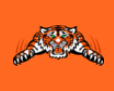 Preschool2 boxes of tissues2 boxes of baby wipes or Lysol or Clorox wipes1 full size backpackA small towel or blanket for nap timeChange of Clothes with names on inside. (Please include undergarments)Kindergarten 20 Elmer’s glue sticks4 boxes of 24 count Crayola crayons3 Mead brand primary journals (creative story tablets)3 tubs of Lysol wipes3 large boxes of tissues2 pair of Fiskars blunt tip student scissors2 boxes of sharpened #2 pencils1 backpack (no wheels)1 box of quart size plastic bags1 box of gallon size plastic bags1 pack of paper plates1 pack of colored construction paperChange of Clothes with names on inside. (Please include undergarments)First Grade 10 Elmer’s glue sticks4 - one subject spiral notebooks6 pocket folders2 boxes of tissues2 bottles of hand sanitizer1 box of Crayola crayons (24 count)1 pencil pouch (no boxes please)1 box of Ziploc bags (girls-gallon size; boys-quart size)1 pack of sharpened #2 pencils (no mechanical pencils)1 pair of student scissors   1 pack of Expo markers1 dry erase eraserLysol or Clorox wipesHeadphones (earbuds)Markers (optional)A change of clothes (optional)If possible, please label all supplies with permanent marker before supplies are brought to the classroom.Second Grade 10 Elmer’s Glue Sticks4 boxes of tissues3 packs of sharpened #2 pencils2 Five Subject Spiral Notebooks2 boxes of crayons (24 count)2 orange pocket folders2 bottles hand sanitizer2 yellow pocket folders1 pair of student scissors1 pack of cap erasers1 pencil pouch with zipper (no pencil boxes)Headphones (earbuds)Third Grade8 Elmer’s Glue Sticks4 spiral notebooks4 packs of sharpened #2 pencils4 packs of loose-leaf paper (college ruled)2 pocket folders (1-green and 1-blue)2 boxes of tissues1 pack of cap erasers1 hard case pencil box1 box of crayons (24 counts)1 box of colored pencils1 pack of highlighters1 pack of dry erase markers (fine tip)1 pair of student scissors1 box of Ziploc bags (boys-gallon size; girls-sandwich size)Hand sanitizerFourth Grade 5 Elmer’s glue sticks 5 one subject spiral notebooks3 boxes of tissues2 pocket folders 2 packs of loose-leaf paper (college ruled)2 packs of sharpened #2 pencils2 highlighters1 box of Crayola Crayons (24 count) 1 box of coloring pencils 1 pair of student scissors 1 box of sandwich Ziploc bags1 box of gallon Ziploc bags 1 pencil pouch (no pencil boxes)Hand SanitizerFifth Grade6 Elmer’s glue sticks 3 one subject spiral notebooks  3 packs of sharpened #2 pencils   2 boxes of tissues  2 packs of loose-leaf paper (college ruled)             2 packs of colored pencils  1 pencil pouch (no pencil boxes) 1 pair of scissors 1 pack of index cards (size 3x5) 1 2inch binder (no zippers, pouches or handles) Boy – quart size Ziploc bags Girls – gallon Ziploc bags **If you have any concerns regarding school supplies for your child, feel free to contact the school at 540.853.2994.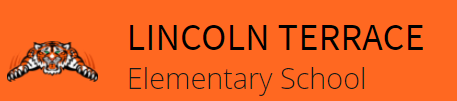 